 Fórum de Eleição dos Representantes da Sociedade Civil para a gestão 2018-2020 do Conselho Municipal de Assistência Social de ChapecóRealizou-se no dia 14 de maio de 2018, às 14 horas, na sala Agostinho Duarte, no Centro de Cultura e Eventos Plínio Arlindo de Nes, o fórum de eleição dos representantes da sociedade civil do Conselho Municipal de Assistência Social - CMAS para a gestão 2018-2020.O fórum destinava-se à eleição de seis representantes da sociedade civil e respectivos suplentes, distribuídos da seguinte forma:Dois representantes dos usuários ou de organizações de usuários da assistência social;  Dois representantes de entidades e organizações, serviços, programas e projetos de assistência social, devidamente inscrito no CMAS; Dois representantes de entidades de trabalhadores do setor.Segue a relação dos eleitos: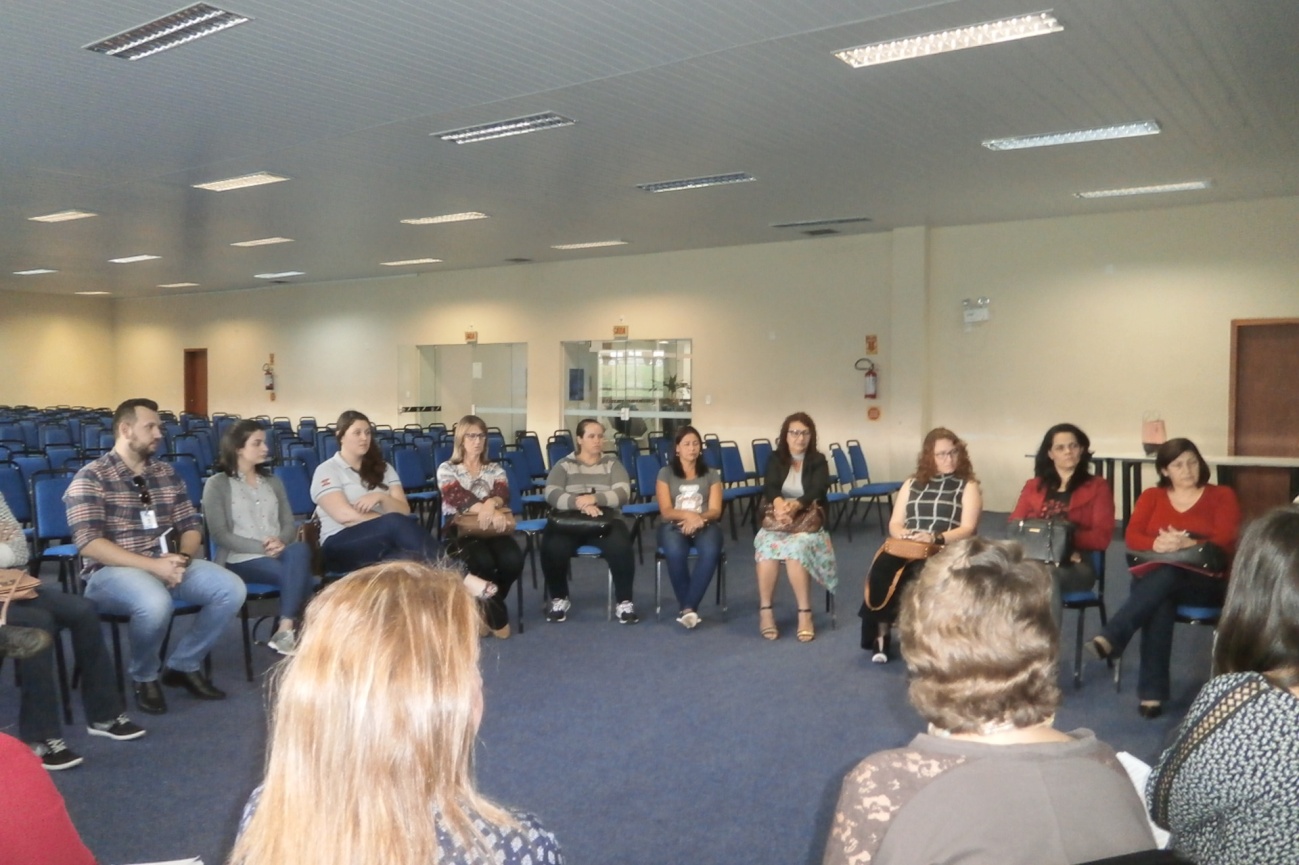 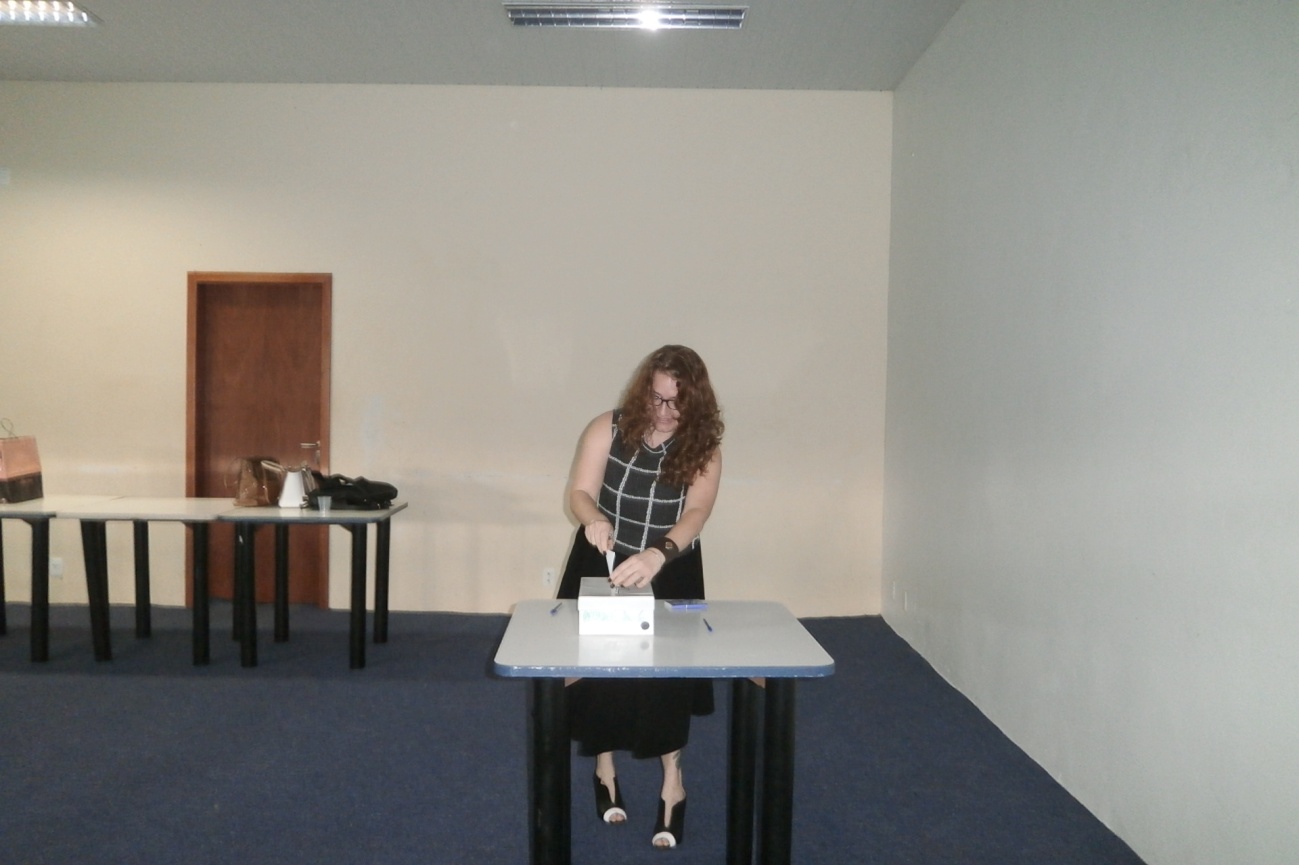 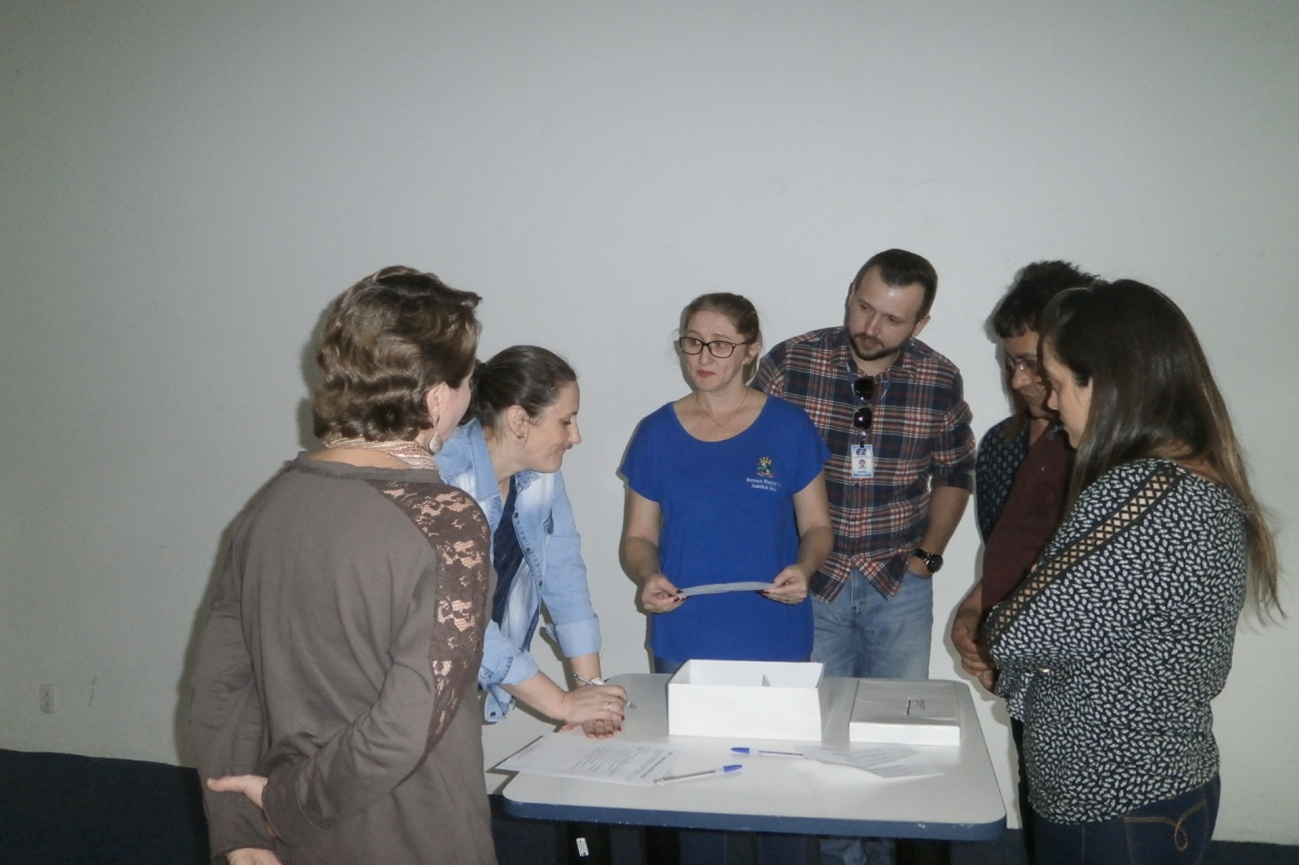 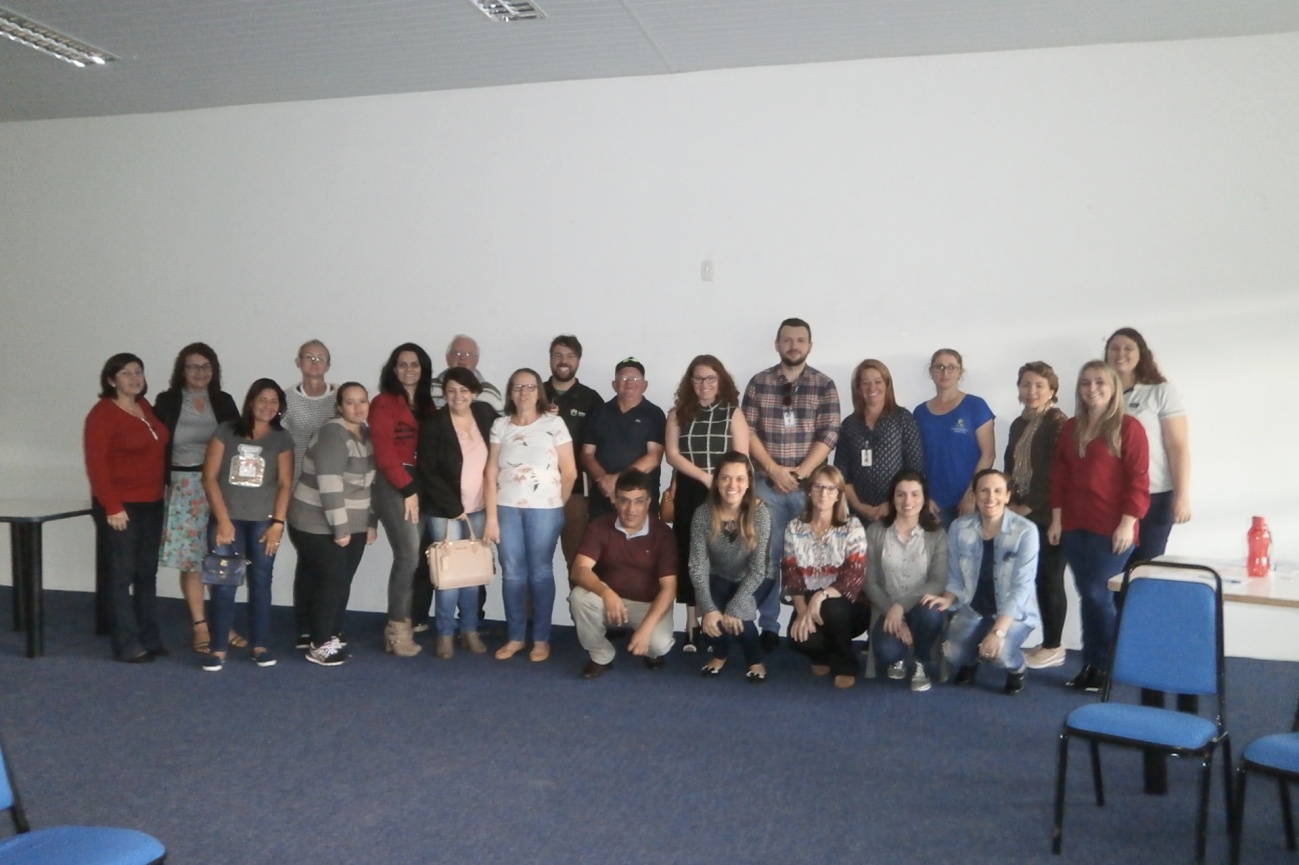 Representantes dos usuários ou de organizações de usuários da assistência socialSilvana de LimaTitularRepresentantes dos usuários ou de organizações de usuários da assistência socialSuzana Cavalheiro da SilvaSuplenteRepresentantes dos usuários ou de organizações de usuários da assistência socialJosecléia de Fátima OttoTitularRepresentantes dos usuários ou de organizações de usuários da assistência socialDomingos CaroloSuplenteRepresentantes de entidades e organizações, serviços, programas e projetos de assistência social, devidamente inscritos no CMASAPAETitularRepresentantes de entidades e organizações, serviços, programas e projetos de assistência social, devidamente inscritos no CMASCAPPSuplenteRepresentantes de entidades e organizações, serviços, programas e projetos de assistência social, devidamente inscritos no CMASFCDTitularRepresentantes de entidades e organizações, serviços, programas e projetos de assistência social, devidamente inscritos no CMASPrograma Viver Ações SociaisSuplenteDois representantes de entidades de trabalhadores do setorAPASTitular e SuplenteDois representantes de entidades de trabalhadores do setorOABTitularDois representantes de entidades de trabalhadores do setorSITESPMSuplente